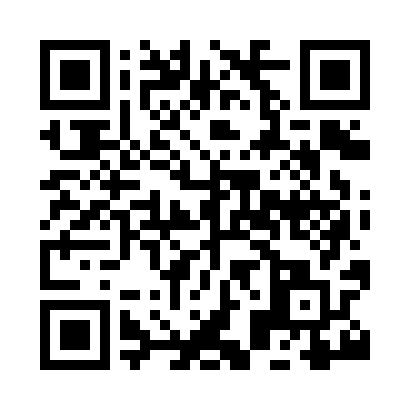 Prayer times for Chedworth, Gloucestershire, UKMon 1 Jul 2024 - Wed 31 Jul 2024High Latitude Method: Angle Based RulePrayer Calculation Method: Islamic Society of North AmericaAsar Calculation Method: HanafiPrayer times provided by https://www.salahtimes.comDateDayFajrSunriseDhuhrAsrMaghribIsha1Mon3:034:541:126:489:3011:212Tue3:034:541:126:489:2911:203Wed3:034:551:126:489:2911:204Thu3:044:561:126:489:2811:205Fri3:044:571:126:489:2811:206Sat3:054:581:136:489:2711:207Sun3:064:591:136:479:2611:198Mon3:065:001:136:479:2611:199Tue3:075:011:136:479:2511:1910Wed3:075:021:136:469:2411:1911Thu3:085:031:136:469:2311:1812Fri3:085:041:136:469:2311:1813Sat3:095:051:146:459:2211:1714Sun3:105:061:146:459:2111:1715Mon3:105:071:146:449:2011:1716Tue3:115:081:146:449:1911:1617Wed3:125:101:146:439:1711:1618Thu3:125:111:146:429:1611:1519Fri3:135:121:146:429:1511:1420Sat3:145:141:146:419:1411:1421Sun3:145:151:146:419:1311:1322Mon3:155:161:146:409:1111:1323Tue3:165:181:146:399:1011:1224Wed3:175:191:146:389:0911:1125Thu3:175:211:146:379:0711:1026Fri3:185:221:146:379:0611:1027Sat3:195:241:146:369:0411:0928Sun3:195:251:146:359:0311:0829Mon3:205:261:146:349:0111:0730Tue3:215:281:146:338:5911:0731Wed3:225:291:146:328:5811:06